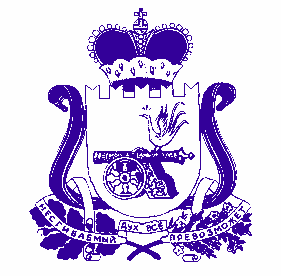 АДМИНИСТРАЦИЯБУЛГАКОВСКОГО СЕЛЬСКОГО ПОСЕЛЕНИЯДУХОВЩИНСКОГО РАЙОНА СМОЛЕНСКОЙ ОБЛАСТИПОСТАНОВЛЕНИЕ от  05.10.2016 г.  № 72          В соответствии со статьей 12.1 Федерального закона от 25.12.2008 № 273-ФЗ «О противодействии коррупции», статьей 14 Федерального закона от 03.03.2007 № 25-ФЗ «О муниципальной службе в Российской Федерации», руководствуясь постановлением Правительства Российской Федерации  от 09.01.2014 № 10 «О порядке сообщения отдельными категориями лиц о получении подарка в связи с их должностным положением или исполнением ими служебных (должностных) обязанностей, сдачи и оценки подарка, реализации (выкупа) и зачисления средств, вырученных от его реализации», Администрация  Булгаковского сельского поселения Духовщинского района Смоленской областиПОСТАНОВЛЯЕТ:          1. Утвердить прилагаемое Положение о порядке сообщения муниципальными служащими и лицами, замещающими муниципальные должности в Администрации муниципального образования Булгаковского сельского поселения Духовщинского района Смоленской области, о получении подарка в связи с протокольными мероприятиями, служебными командировками и другими официальными мероприятиями, участие в которых связано с исполнением ими служебных (должностных) обязанностей, сдачи и оценки подарка, реализации (выкупа) и зачисления средств, вырученных от его реализации (далее – Положение).          2. Разместить настоящее постановление на официальном сайте муниципального образования «Духовщинский  район»  Смоленской  области  в  сети  Интернет  http://duhov.admin-smolensk.ru/  в  разделе   «Булгаковское  сельское  поселение»            3. Контроль за исполнением настоящего постановления оставляю за собой.Глава муниципального образованияБулгаковского сельского поселенияДуховщинского района Смоленской области	                              Т.И. Сазанкова                                                                           УТВЕРЖДЕНОпостановлением АдминистрацииБулгаковского сельского поселения Духовщинского района Смоленской области от 05.10.2016 г.  № 72ПОЛОЖЕНИЕо порядке сообщения муниципальными служащими и лицами, замещающими муниципальные должности в Администрации муниципального образования Булгаковского сельского поселения Духовщинского района Смоленской области, о получении подарка в связи с протокольными мероприятиями, служебными командировками и другими официальными мероприятиями, участие в которых связано с исполнением ими служебных (должностных) обязанностей, сдачи и оценки подарка, реализации (выкупа) и зачисления средств, вырученных от его реализации1. Настоящее Положение определяет порядок сообщения муниципальными служащими и лицами, замещающими муниципальные должности в Администрации муниципального образования Булгаковского сельского поселения Духовщинского района Смоленской области (далее – муниципальная должность), о получении подарка в связи с протокольными мероприятиями, служебными командировками и другими официальными мероприятиями, участие в которых связано с их должностным положением или исполнением ими должностных (служебных) обязанностей, порядок сдачи и оценки подарка, реализации (выкупа) и зачисления средств, вырученных от его реализации.2. Для целей настоящего Положения используется следующее понятие: подарок, полученный в связи с протокольными мероприятиями, служебными командировками и другими официальными мероприятиями.3. Лица, замещающие муниципальные должности не вправе получать подарки от физических (юридических) лиц в связи с их должностным положением или исполнением ими должностных (служебных) обязанностей за исключением подарков, полученных в связи с протокольными мероприятиями, служебными командировками и другими официальными мероприятиями, участие в  которых связано с исполнением ими служебных (должностных) обязанностей.4. Лица, замещающие муниципальные должности обязаны в порядке, предусмотренном настоящим Положением, уведомлять обо всех случаях получения подарка в связи с протокольными мероприятиями, служебными командировками и другими официальными мероприятиями, участие в  которых связано с исполнением ими служебных (должностных) обязанностей.5. Уведомление о получении подарка в связи с протокольными мероприятиями, служебными командировками и другими официальными мероприятиями, участие в  которых связано с исполнением ими служебных (должностных) обязанностей (далее также - уведомление), составленное по форме согласно приложению № 1 к настоящему Положению, представляется не позднее 3 рабочих дней со дня получения подарка в Администрацию Булгаковского сельского поселения. К уведомлению прилагаются документы (при их наличии), подтверждающие стоимость подарка (кассовый чек, товарный чек, иной документ об оплате (приобретении) подарка).В случае если подарок получен во время служебной командировки, уведомление представляется не позднее 3 рабочих дней со дня возвращения лица, получившего подарок, из служебной командировки.При невозможности подачи уведомления в сроки, указанные в абзацах первом и четвертом настоящего пункта, по причине, не зависящей от лица, замещающего муниципальную должность, оно представляется не позднее следующего дня после устранения данной причины.6. Уведомление составляется в 2 экземплярах, один из которых возвращается лицу, представившему уведомление, с отметкой о регистрации,  другой экземпляр направляется старшему менеджеру Администрации Булгаковского сельского поселения.7. Подарок, стоимость которого подтверждается документами, указанного в абзаце втором пункта 5 настоящего Положения и превышает 3 тыс. рублей, либо стоимость которого получившему его муниципальному служащему неизвестна, сдается  старшему менеджеру Администрации Булгаковского сельского поселения, который принимает его на хранение по акту приема-передачи не позднее 5 рабочих дней со дня регистрации уведомления в соответствующем журнале регистрации, который ведется по форме согласно приложению № 2 к настоящему Положению.8. Подарок, полученный лицом, замещающим муниципальную должность, независимо от его стоимости подлежит передаче на хранение в порядке, предусмотренном пунктом 7 настоящего Положения.9. До передачи подарка по акту приема-передачи ответственность в соответствии с законодательством Российской Федерации за утрату или повреждение подарка несет лицо, получившее подарок.10. В целях принятия к бухгалтерскому учету подарка в порядке, установленном законодательством Российской Федерации, определение его стоимости проводится на основе рыночной цены, действующей на дату принятия к учету подарка, или цены на аналогичную материальную ценность в сопоставимых условиях. Сведения о рыночной цене подтверждаются документально, а при невозможности документального подтверждения - экспертным путем. Подарок возвращается сдавшему его лицу по акту приема-передачи в случае, если его стоимость не превышает 3 тыс. рублей.11.  Администрация Булгаковского сельского поселения обеспечивает включение в установленном порядке принятого к бухгалтерскому учету подарка, стоимость которого превышает 3 тыс. рублей, в реестр муниципальной собственности муниципального образования Булгаковского сельского поселения Духовщинского района Смоленской области.12. Муниципальные служащие и лица, замещающие муниципальную должность, сдавшее подарок, могут его выкупить, направив на имя представителя нанимателя соответствующее заявление не позднее двух месяцев со дня сдачи подарка.13.  Администрация Булгаковского сельского поселения в течение 3 месяцев со дня поступления заявления, указанного в пункте 12 настоящего Положения, организует оценку стоимости подарка для реализации (выкупа) и уведомляет в письменной форме лицо, подавшее заявление, о результатах оценки, после чего в течение месяца заявитель выкупает подарок по установленной в результате оценки стоимости или отказывается от выкупа.14. Подарок, в отношении которого не поступило заявление, указанное в пункте 12 настоящего Положения, может использоваться Администрацией муниципального образования Булгаковского сельского поселения Духовщинского района Смоленской области   для обеспечения деятельности Администрации муниципального образования Булгаковского сельского поселения Духовщинского района Смоленской области.15. В случае нецелесообразности использования подарка Глава муниципального образования Булгаковского сельского поселения Духовщинского района Смоленской области принимает решение о реализации подарка и проведении оценки его стоимости для реализации (выкупа) посредством проведения торгов в порядке, предусмотренном законодательством Российской Федерации.16. Оценка стоимости подарка для реализации (выкупа), предусмотренная пунктами 13 и 15 настоящего Положения, осуществляется в соответствии с законодательством Российской Федерации об оценочной деятельности.17. В случае если подарок не выкуплен или не реализован, Глава муниципального образования Булгаковского сельского поселения Духовщинского района Смоленской области принимает решение о повторной реализации подарка, либо о его безвозмездной передаче на баланс благотворительной организации, либо о его уничтожении в соответствии с законодательством Российской Федерации.18. Средства, вырученные от реализации (выкупа) подарка, зачисляются в доход бюджета муниципального образования Булгаковского сельского поселения Духовщинского района Смоленской области в порядке, установленном бюджетным законодательством Российской Федерации. Уведомление о получении подарка(наименование уполномоченногоструктурного подразделениямуниципального органаили иной организации (уполномоченной организации)от  (ф.и.о., занимаемая должность)Извещаю о получении  (дата получения)подарка(ов) на  (наименование протокольного мероприятия, служебной командировки,
другого официального мероприятия, место и дата проведения)Регистрационный номер в журнале регистрации уведомлений  Об утверждении Положения о порядке сообщения муниципальными служащими и лицами, замещающими муниципальные должности в Администрации муниципального образования Булгаковского сельского поселения Духовщинского района Смоленской области, о получении подарка в связи с протокольными мероприятиями, служебными командировками и другими официальными мероприятиями, участие в которых связано с исполнением ими служебных (должностных) обязанностей, сдачи и оценки подарка, реализации (выкупа) и зачисления средств, вырученных от его реализации    Об утверждении Положения о порядке сообщения муниципальными служащими и лицами, замещающими муниципальные должности в Администрации муниципального образования Булгаковского сельского поселения Духовщинского района Смоленской области, о получении подарка в связи с протокольными мероприятиями, служебными командировками и другими официальными мероприятиями, участие в которых связано с исполнением ими служебных (должностных) обязанностей, сдачи и оценки подарка, реализации (выкупа) и зачисления средств, вырученных от его реализации    Приложение № 1к Положению о порядке  сообщения муниципальными служащими и лицами, замещающие муниципальные должности в Администрации муниципального образования Булгаковского сельского поселения Духовщинского района Смоленской области, о получении подарка в связи с протокольными мероприятиями, служебными командировками и другими официальными мероприятиями, участие в которых связано с исполнением ими служебных (должностных) обязанностей, сдачи и оценки  подарка, реализации (выкупа) и зачисления средств, вырученных от его реализацииУведомление о получении подарка от“”20г.Наименование 
подаркаХарактеристика подарка, 
его описаниеКоличество предметовСтоимость в рублях *1. 2. 3. ИтогоПриложение:налистах.(наименование документа)Лицо, представившее уведомление“”20г.(подпись)(расшифровка подписи)Лицо, принявшее уведомление“”20г.(подпись)(расшифровка подписи)“”20г.